ҠАРАР				                        	ПОСТАНОВЛЕНИЕ21 сентябрь 2021 й.	                    № 44	                     21 сентября 2021 г.«О присвоении адреса земельному участку»В соответствии с постановлением правительства РФ от 19.11.2014 г. № 1221 «Об утверждении правил присвоения, изменения и аннулирования адресов», в целях обеспечения учета и оформления земельных участков,  ПОСТАНОВЛЯЮ:1. Земельному участку, общей площадью 1636 кв.м., с кадастровым номером 02:53:110201:1:ЗУ2, присвоить почтовый адрес: Республика Башкортостан, Шаранский район, сельское поселение Акбарисовский сельсовет, д. Биккулово, ул. Шоссейная, д. 19 А. 2. Контроль за исполнением  настоящего постановления возложить на управляющего делами администрации сельского поселения Акбарисовский сельсовет муниципального района Шаранский район.Главы сельского поселения       		                 Р.Г. ЯгудинБашкортостан РеспубликаһыныңШаран районымуниципаль районыныңАкбарыс ауыл Советыауыл биләмәһе ХакимиәтеАкбарыс ауылы, Мºктºп урамы, 2 тел.(34769) 2-33-87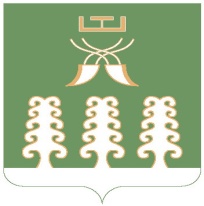 Администрация сельского поселенияАкбарисовский сельсоветмуниципального районаШаранский районРеспублики Башкортостанс. Акбарисово, ул.Школьная,2 тел.(34769) 2-33-87